Материал из Никольского храма с. Поршур Можгинского района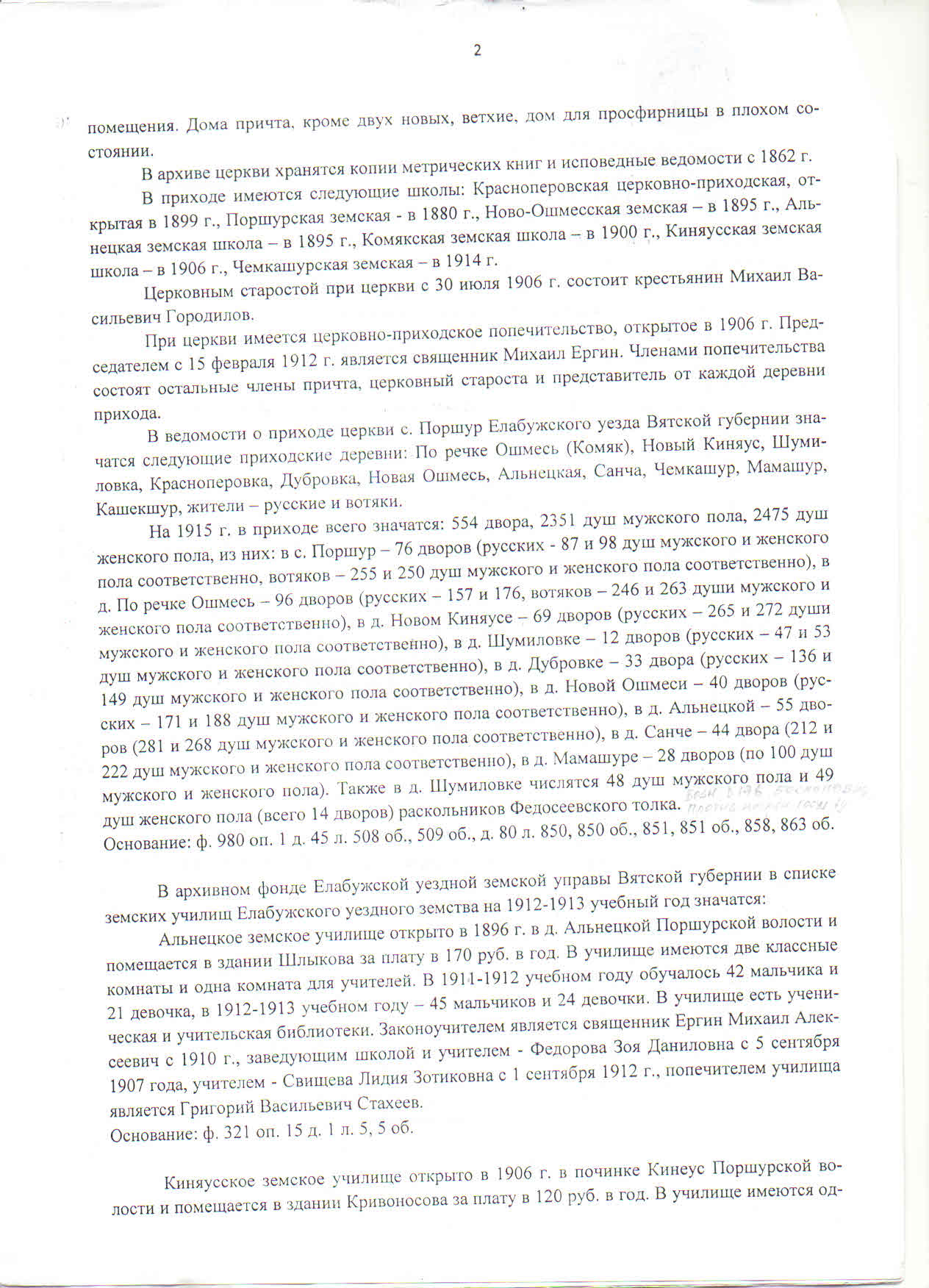 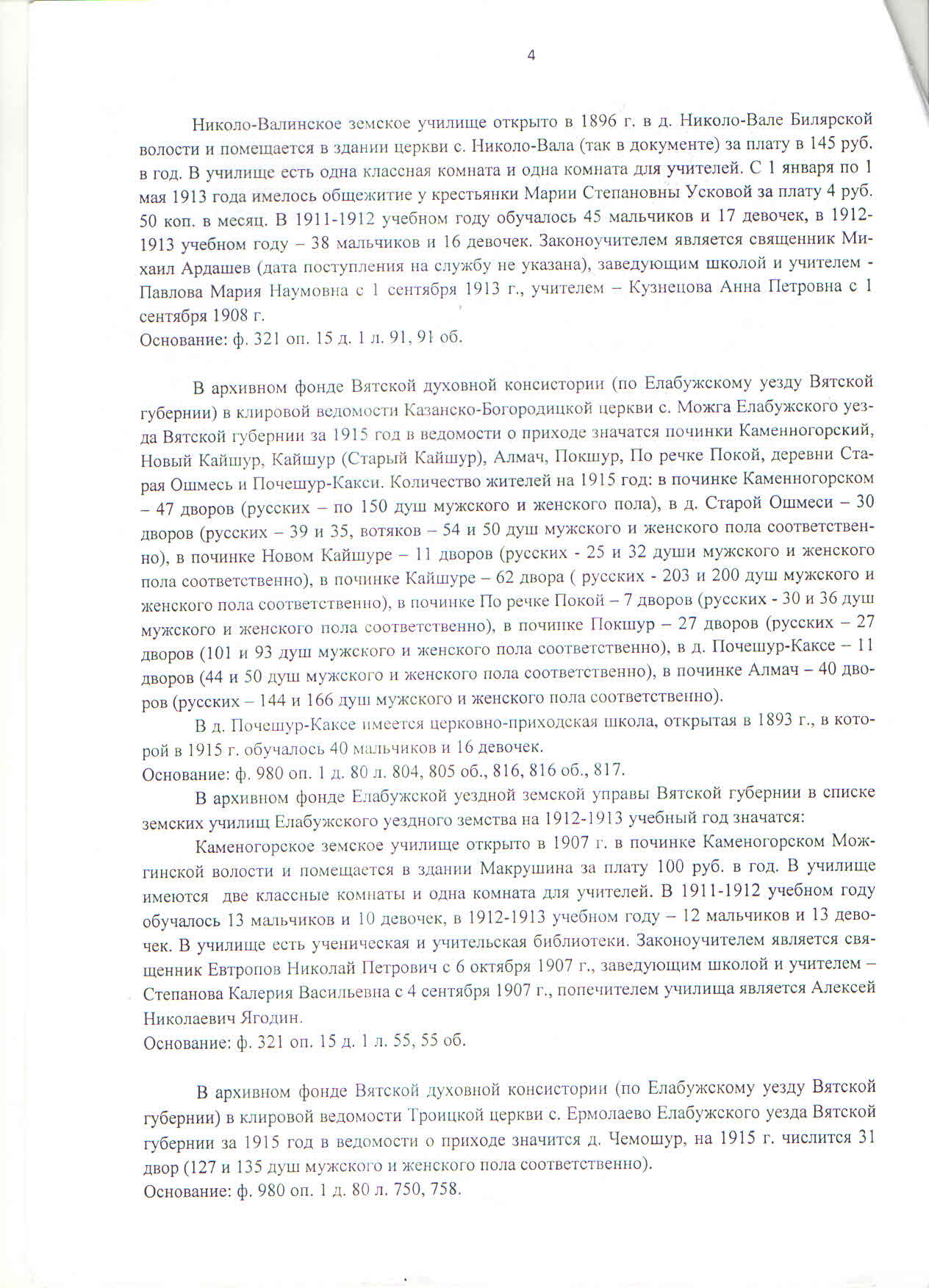 